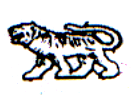 АДМИНИСТРАЦИЯ МИХАЙЛОВСКОГО МУНИЦИПАЛЬНОГО
РАЙОНА ПРИМОРСКОГО КРАЯП О С Т А Н О В Л Е Н И Е_________________                            с. Михайловка                                           №   _________О внесении изменений в постановление от 27.05.2014 г. № 629 –па«О создании постоянно действующей комиссии осуществляющей функции по приемке поставленного товара, выполненных работ или оказанных услуг, результатов отдельного этапа исполнения муниципальных контрактов администрации Михайловского муниципального района»	В соответствии с Федеральным законом от 05 апреля 2013 года № 44-ФЗ «О контрактной системе в сфере закупок товаров, работ, услуг для обеспечения государственных и муниципальных нужд», Федеральным законом от 06 октября 2003 года № 131-ФЗ «Об общих принципах организации местного самоуправления в Российской Федерации», Уставом Михайловского муниципального района, администрация Михайловского муниципального районаПОСТАНОВЛЯЕТ:1. Внести изменения в постановление администрации Михайловского муниципального района Приморского края от 27.05.2014 г. № 629-па «О создании постоянно действующей комиссии осуществляющей функции по приемке поставленного товара, выполненных работ или оказанных услуг, результатов отдельного этапа исполнения муниципальных контрактов администрации Михайловского муниципального района» следующего содержания:1.1. В приложение №1 «Состав постоянно действующей приемочной комиссии осуществляющей функции по приемке поставленного товара, выполненных работ или оказанных услуг, результатов отдельного этапа исполнения муниципальных контрактов администрации Михайловского муниципального района» исключить:Крупина Тамара Степановна, начальник управления экономики, член комиссии;Никитина Галина Владимировна, начальник управления культуры и внутренней политики, член комиссии.1.2. В приложение №1 «Состав постоянно действующей приемочной комиссии осуществляющей функции по приемке поставленного товара, выполненных работ или оказанных услуг, результатов отдельного этапа исполнения муниципальных контрактов администрации Михайловского муниципального района» заменить слова «Мастабаева Юлия Валерьевна, главный специалист по молодежной политики управления культуры и внутренней политики» на слова «Мастабаева Юлия Валерьевна, начальник отдела по культуре и молодежной политике управления культуры и внутренней политики» 2. Муниципальному казенному учреждению «Управление по организационно-техническому обеспечению деятельности администрации Михайловского муниципального района» (Шевченко) разместить настоящее постановление на официальном сайте администрации Михайловского муниципального района»   3. Контроль за исполнением данного постановления возложить на заместителя главы администрации муниципального района В.Г. Смирнову.Глава Михайловского муниципального района    -Глава администрации района                                                           В.В. Архипов   